DegustācijaMONIN JUNIOR CUP 2019Dalībnieka NR.________Žūrijas vārds un paraksts_________________________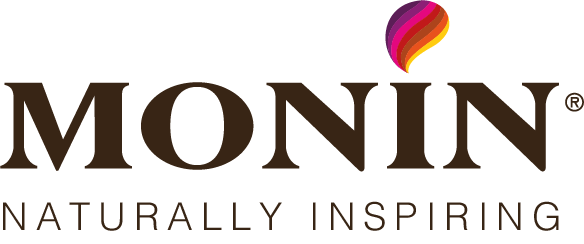 Kokteiļa izskats15Kokteiļa aromāts10Kokteiļa garša30Kokteiļa dekorācija10KOPĀ65